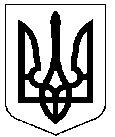 БАШТЕЧКІВСЬКА СІЛЬСЬКА РАДА РІШЕННЯвід 10 серпня 2021 року                   с.Баштечки                                 № 11-5/VIIIПро затвердження офіційної символіки Баштечківської територіальної громади Керуючись п. 1 статті 22 та п. 49 статті 26 Закону України «Про місцеве самоврядування в Україні», враховуючи важливе значення символіки у процесі національного відродження, з метою утвердження місцевого самоврядування, збереження історичної спадщини, реалізації права територіальної громади мати власну символіку Баштечківська сільська радаВИРІШИЛА:1. Затвердити офіційну символіку Баштечківської територіальної громади: Герб і Прапор ( додаток 1), (додаток 2).2. Затвердити «Положення про зміст і опис Герба та Прапора Баштечківської територіальної громади та порядку  їх використання»  (додаток 3). 3. Контроль за виконанням даного рішення покласти на постійну  комісію  з  питань  прав  людини,  законності,правопорядку,  депутатської  діяльності, етики  та  регламенту.Сільський голова				                        		Сергій  МЕЛЬНИКДодаток 1до рішення сесіїБаштечківської сільської ради № 11-5/VIII від 10.08.2021 рокуЕскіз Герба Баштечківської територіальної громадиДодаток 2 до рішення сесії Баштечківської  сільської ради № 11-5/VIII від 10.08.2021 рокуЕскіз Прапора Баштечківської територіальної громади	Додаток 3 до рішення сесіїБаштечківської сільської ради № 11-5/VIII від 10.08.2021 рокуПОЛОЖЕННЯпро зміст, опис та порядок використання
символіки  Баштечківської громадиУманського району Черкаської області 
(герб) 1. Герб служить офіційною емблемою територіальної громади, символами, в яких відображається її історія, особливості та традиції.  2. Дане Положення регламентує порядок використання символіки  Баштечківської територіальної громади Уманського району Черкаської області.3. Герб є символом територіальної громади,  місцевого самоврядування,  який відображає історичні, культурні, соціально-економічні та інші місцеві особливості і традиції мешканців населених пунктів громади.   4. Метою використання символів місцевого самоврядування є формування та розвиток національної свідомості, високої громадянської позиції та патріотизму жителів Баштечківської територіальної громади.   5. Символіка територіальної громади в обов'язковому порядку застосовується при проведенні урочистих заходів, державних свят та свят місцевого самоврядування, національних свят при виконанні відповідних рішень місцевої ради та її виконавчих органів.     6. Герб громади являє собою щит із закругленою нижньою частиною, який накладено на декоративний  позолочений  картуш, що увінчує «сільська корона» з колосків пшениці, доповнений вінком із лавру, що є символом слави та перемоги із вплетеними квітами волошок та маку, що є символом краси, молодості та скромності.	Щит розділено  на два кольори: зелений, який  символізує надію, радість, достаток символ родючості землі та добробуту та синій, що символізує мирне та безхмарне небо.   В центрі на зеленому полі  зображено козака, який символізує  історичне минуле,  це символ хоробрості, мужності, незламності. На задньому фоні зображений  дерев’яний храм – символ духовної єдності всіх населених пунктів ТГ, знак вдячності священству за духовне та національне відродження, знак поваги до вічних християнських цінностей, які є запорукою успіху в усіх справах та задумах, за храмом палаюче сонце, яке символізує знання, справедливість, милосердя, переможця неправди і всілякого зла.       	 7. При відтворенні гербу громади в кольоровому чи графічному зображенні є обов'язковим збереження пропорцій та дотримання правил геральдичної колористики.        	 8. Зображення герба Баштечківської громади розміщується :- у сільській раді;- у робочих кабінетах сільського голови та секретаря сільської ради;- в залі засідань виконкому громади.        	 9. Зображення герба  може використовуватися:- як елемент святкового оформлення населених пунктів під час урочистих церемоній та  свят (фестивалі, виставки, т. інше);- на почесних грамотах, вітальних листах, пам'ятних адресах, важливих    історичних    документах    (угодах    про    дружбу    та співробітництво  і   т.   інше),    відзнаках престижу у сфері політики, бізнесу, культури та спорту тощо.	Дозвіл на користування зображення символіки громади  передбачає моральну відповідальність користувача за якість товару, на якому він зображений. 	Дія цього пункту Положення не поширюється на культурно-освітні та навчальні заклади, юридичні та фізичні особи, що використовують символіку Баштечківської громади з метою національно-патріотичного, гуманістичного виховання молоді та формування національної свідомості громадян.	18. Виключне право на використання місцевої символіки належить сільській раді.     	19. Жителі та гості територіальної громади зобов'язані поважати  місцеву символіку і несуть відповідальність за ганебне ставлення до неї.Сільський  голова                                                 Сергій  МЕЛЬНИК